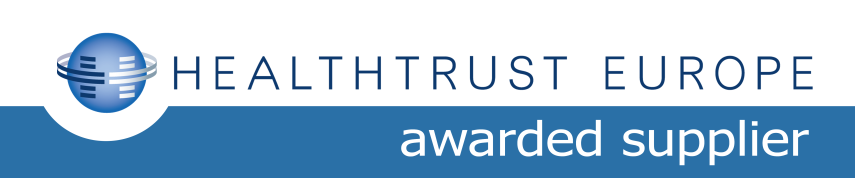 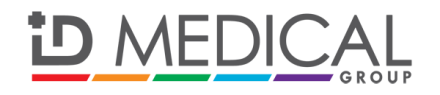 PRESS RELEASEFor immediate release: 31st October 2013ID Medical appointed as Software Portal Supplier and one of five Tier 1 providers for Pennine Acute Hospitals NHS TrustWith its solid reputation and longstanding in the medical recruitment industry, ID Medical proudly confirms its newly appointed position through the HealthTrust Europe Medical Locums Framework Agreement as  the Software Portal Supplier and one of five Tier 1 providers to  Pennine Acute Hospitals NHS Trust in Greater Manchester, the largest non-teaching Trust in the UK employing around 8,000 staff.   The Trust provides a range of elective emergency, district general services, some specialist services and operates from four sites, Fairfield General Hospital, Bury; North Manchester General Hospital; The Royal Oldham Hospital and Rochdale Infirmary.This contract achievement for the UK’s leading multi-disciplinary healthcare recruiter was a result of ID Medical’s ‘most economically advantageous tender’ offering, compiled through the professional entry of its tender team.  Its Simplicity Software portal, a world-class management solution system, was commended on its functionality; namely its level of support, the types of training provided and the intuitive, easy to use format of its user screens. The technology was altogether well received operationally by the Evaluation Panel, and with respect to ID Medical’s overall presentation, HealthTrust Europe debriefed that ID Medical’s bid team “excelled in clarifying high level responses and reassuring the Trust with respect to delivering to its requirements”. Deenu Patel, managing director at ID Medical, commented, “The passion and empathy to understand our clients’ ever-changing and enduring pressures, combined with respect for delivering to requirements and beyond, continues to stand us in good stead for building a long-term relationship with Pennine Acute Hospitals NHS Trust.For us, it is all about just that, the long-term. Our sustainable solutions are aligned to future models of care, meaning we are best placed to help Trusts deal with the challenges that lie ahead. This award represents a momentous step for us and illustrates the level of work and complete dedication that is resolutely put in from our entire workforce”. ENDSCaryn Cooperhead of marketing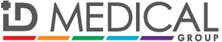 ID MEDICAL - ID House - 1 Mill Square - Wolverton Mill South - Milton Keynes - MK12 5ZD
t: +44 (0) 1908 555 498   f: +44 (0)1908 552 825w: id-medical.com       e: caryn.cooper@id-medical.com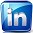 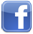 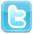 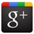 Notes to editorsAbout ID MedicalID Medical (HQ in Milton Keynes with a dedicated office in central London) was established in 2002 and has since maintained its enviable position as market leader in the provision of high calibre medical staffing to both the NHS and private medical sectors. As the UK’s leading provider of locum doctors, nurses, AHP/HSS and clerical staff, ID Medical holds preferred supplier contracts with over 80% of hospitals nationwide and supplies over 2 million hours to the NHS per annum.Founded on its core principles of quality of service, dedication, innovation and commitment, the ID Medical Group Limited provides a complete medical staffing solution to its valued partners, forming part of the NHS procurement.2013 has been a year filled with recognition of ID Medical’s first-rate capacity to provide a premier level service to its valued candidates and clients, with the company firmly positioned within the annual Recruiter FAST 50 league, Sunday Times 100 Best Companies to Work for 2013, Investec Hot 100, Recruitment International Top 250 and the REC IRP Awards 2013. This demonstrates ID Medical’s commitment to the industry whilst validating its credibility as market leader.